physiologischer Brennwert der Nährstoffe
Der Körper gewinnt Energie, indem er die Grundnährstoffe Kohlenhydrate, Fett und Eiweiß zu Kohlenstoffdioxid + Wasser + Energie abbaut.
Kohlenhydrate und Fette kann der Körper zu 100% abbauen. Eiweiß hingegen kann nur zu ca. 75% abgebaut werden, weil als Nebenprodukt Harnsäure entsteht und diese nicht weiter abgebaut werden kann.
Energiegehalt von Lebensmittel
Berechne den Energiegehalt  bzw. berechne die enthaltenen Grundnährstoffe!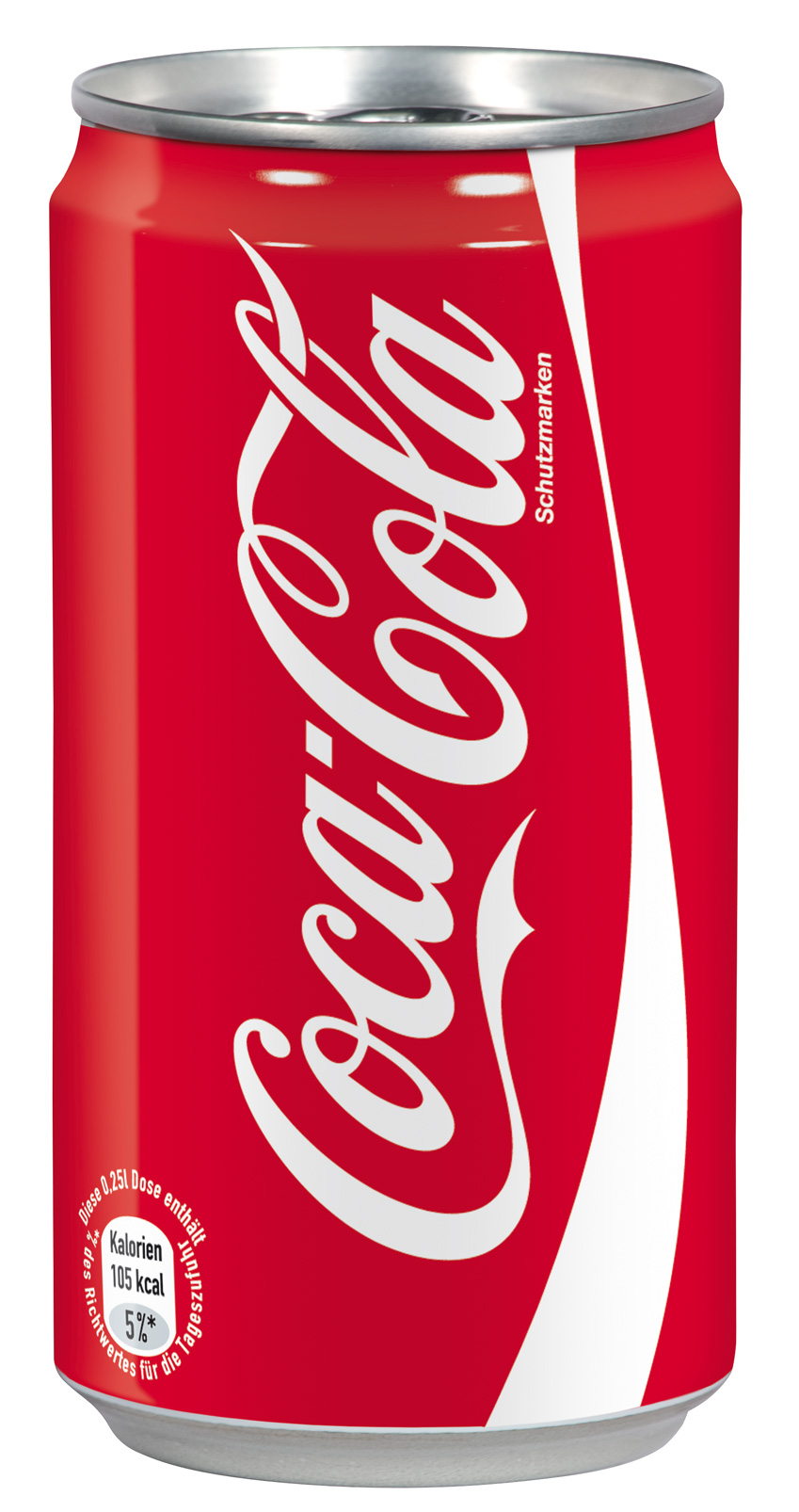 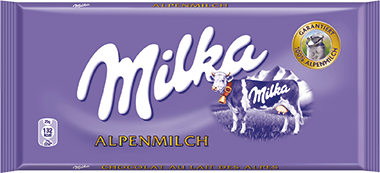 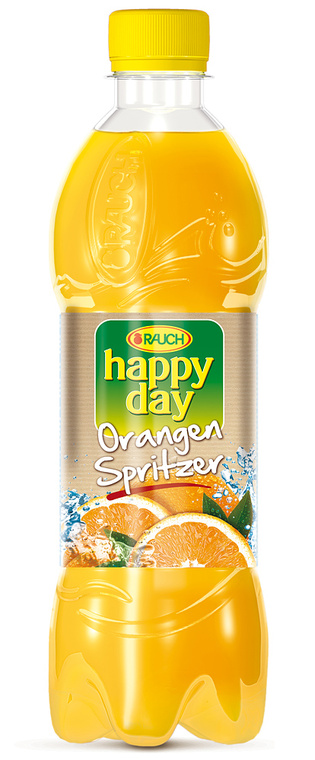 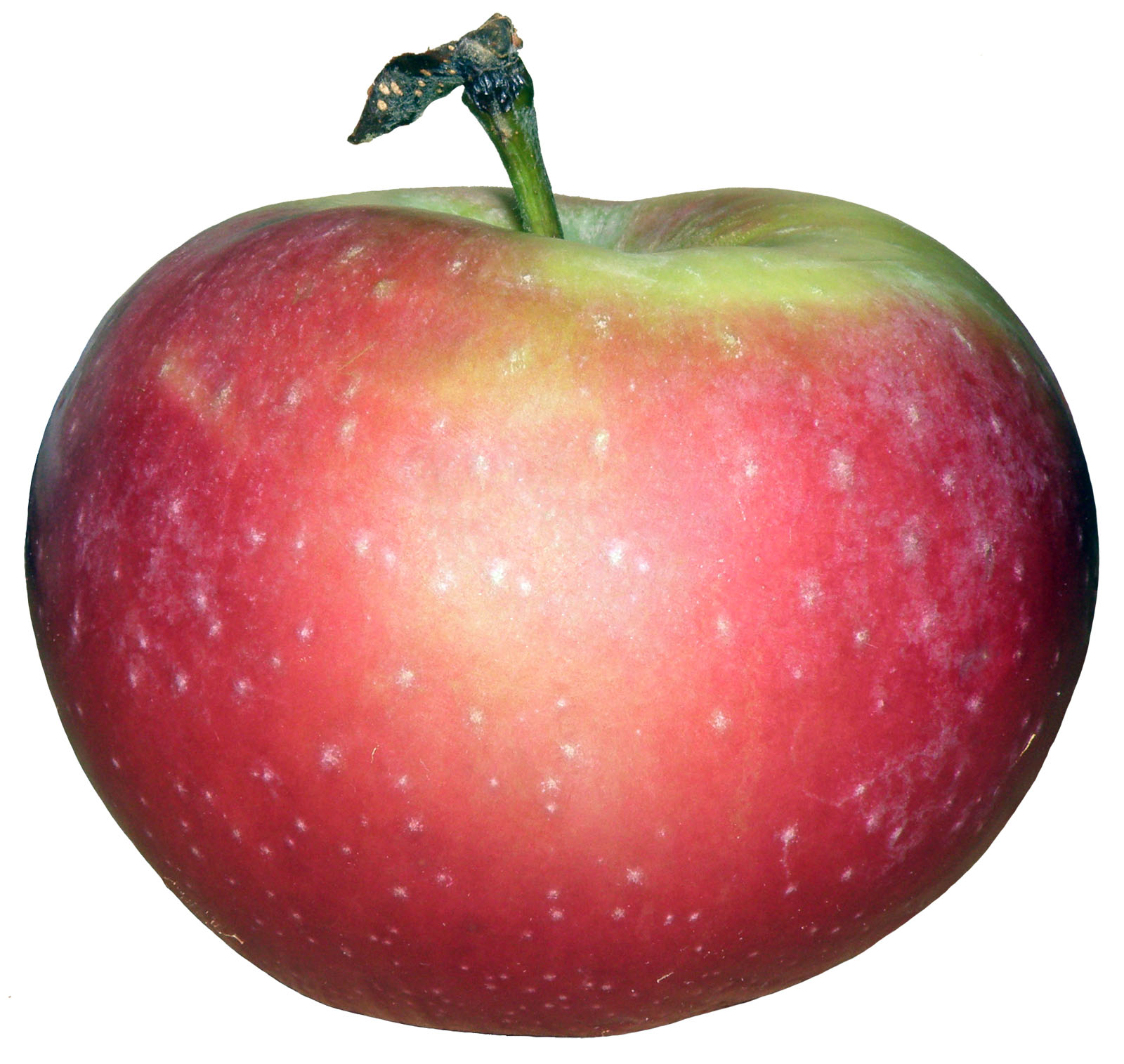 